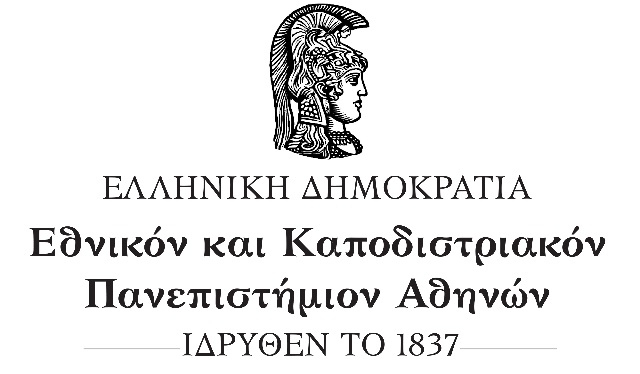   ΦΙΛΟΣΟΦΙΚΗ ΣΧΟΛΗ  ΤΜΗΜΑ ΘΕΑΤΡΙΚΩΝ ΣΠΟΥΔΩΝ
  ΓΡΑΜΜΑΤΕΙΑ ΜΕΤΑΠΤΥΧΙΑΚΩΝ ΣΠΟΥΔΩΝ  Πληροφορίες: Θεόφιλος Μπεναρδής                                                                                                    
  Τηλ. 2107277950  Email: thbena@uoa.grΑθήνα 1 Ιουνίου 2018	Ανακοίνωση για τη λειτουργία του ΠΜΣ «Ελληνικό και Παγκόσμιο  Θέατρο: Δραματουργία, Παράσταση, Εκπαίδευση / Greek and World Theatre: Drama, Performance, Education»Ακαδημαϊκό έτος 2018-2019Ενημερώνουμε τους ενδιαφερόμενους ότι στο πλαίσιο ίδρυσης/επανίδρυσης όλων των Προγραμμάτων Μεταπτυχιακών Σπουδών (Π.Μ.Σ.) των Πανεπιστημίων της χώρας σύμφωνα με τις διατάξεις του Ν.4485/2018 (114 Α’), το Τμήμα Θεατρικών Σπουδών του Εθνικού και Καποδιστριακού Πανεπιστημίου Αθηνών και η Συντονιστική Επιτροπή του ΠΜΣ έχουν υποβάλει πρόταση για την ίδρυση του Προγράμματος  «Ελληνικό και Παγκόσμιο  Θέατρο: Δραματουργία, Παράσταση, Εκπαίδευση / Greek and World Theatre: Drama, Performance, Education»». Η πρόταση, μετά την έγκριση από τη Σύγκλητο του ΕΚΠΑ, έχει υποβληθεί στο ΥΠ.Π.Ε.Θ. και αναμένεται η τελική έγκριση. Συνεπώς, μετά την αναμενόμενη δημοσίευση του ΦΕΚ από το Υπουργείο Παιδείας, Έρευνας και Θρησκευμάτων, το ΠΜΣ «Ελληνικό και Παγκόσμιο  Θέατρο: Δραματουργία, Παράσταση, Εκπαίδευση» προτίθεται να προκηρύξει δύο κατευθύνσεις:15 θέσεις μεταπτυχιακών σπουδαστών για την Κατεύθυνση «Δραματουργία και Παράσταση». 15 θέσεις μεταπτυχιακών σπουδαστών για την Κατεύθυνση «Διδακτική του Θεάτρου». Η προκήρυξη, τα χρονικά όρια υποβολής αιτήσεων, θα αναρτηθούν στην ιστοσελίδα του ΠΜΣ (http://theatre.uoa.gr ) αμέσως μετά την έγκριση του ΠΜΣ στη νέα του μορφή από το Υπουργείο Παιδείας, Έρευνας και Θρησκευμάτων.Η εξεταστέα ύλη και η ενδεικτική βιβλιογραφία βρίσκεται αναρτημένη στην ιστοσελίδα του ΠΜΣ    http://www.theatre.uoa.gr/fileadmin/theatre.uoa.gr/uploads/secr/2017-18/Metaptychiako/YLI_EISAGOGIKON_EXETASEON_PMS_2018-2019-1_02-1.pdfΓια τον καλύτερο προγραμματισμό της διαδικασίας επιλογής που προαναφέρθηκε – και η οποία θα ενεργοποιηθεί μόλις καταστεί τυπικά εφικτό βάσει των προηγουμένων – θα παρακαλούσαμε όσους ενδιαφέρονται να συμμετάσχουν στη διαδικασία επιλογής να συμπληρώσουν τη συνημμένη φόρμα εκδήλωσης ενδιαφέροντος και να την αποστείλουν στην ηλεκτρονική διεύθυνση του ΠΜΣ (thbena@uoa.gr). Αμέσως μόλις δημοσιευτεί η προκήρυξη των νέων θέσεων, θα σας αποσταλεί e-mail ώστε να ενημερωθείτε άμεσα για την έναρξη της διαδικασίας επιλογής.Η Συντονιστική Επιτροπή του ΠΜΣ